Структурное подразделение муниципального бюджетного общеобразовательного учреждения   средней общеобразовательной школы №2 г. Алагира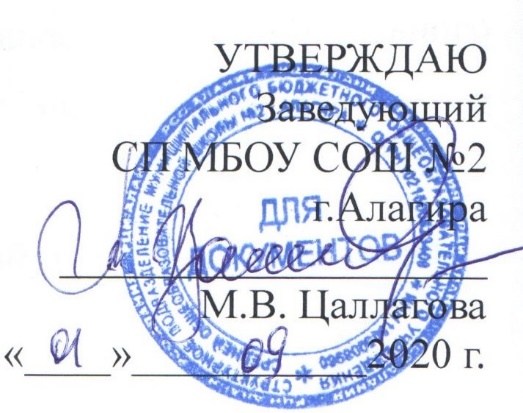 План работы МОучителей гуманитарного цикла СП МКОУ СОШ №2на 2020-2021 уч.г.Методическая тема: Повышение качества образования и общей культуры обучающихся путём совершенствования уровня профессионального мастерства педагогов и развития образовательной среды школы.Цель: Повышение уровня профессионального мастерства педагогических работников, развитие творческого потенциала, направленного на повышение эффективности и качества педагогического процесса.Заседание №1(31  августа 1400 )Тема: «Планирование и организация методической работы учителей русского языка и литературы, английского языка, осетинского языка и литературы, истории и обществознания, физкультуры на 2020–2021 учебный год».Цель:  Обсудить план работы МО  на 2020–2021 учебный год, основные направления работы.1. Анализ работы МО за 2019-2020 уч.г.2 Анализ результатов итоговой аттестации, в том числе в форме ЕГЭ по русскому языку и литературе, истории, обществознанию, английского языка в 11-ых классах3. Обсуждение и утверждение плана работы МО на 2020-2021 уч.г4. Утверждение рабочих программ учителей5.Утверждение тем самообразования.   Заседание №2 (2 ноября 1400 )Тема: «Пути повышения профессиональной компетентности учителей русского языка и литературы, родного языка и литературы, истории и обществознания. Адаптация пятиклассников».Цель: Использование  наиболее эффективных технологий преподавания предметов, разнообразные вариативные подходы для успешного обучения и воспитания детей.1. Современные педагогические технологии в условиях ФГОС. Здоровьесберегающие технологии.2. Выступление учителей 5-ых классов по освоению нового ФГОС. Адаптация 5-классников.3.Анализ успеваемости за 1 четверть. Итоги входного контроля и результаты контрольных за 1 четверть. 4.Реализация системно-деятельностного подхода в преподавании истории и обществознания.5.Организация подготовки к школьной и районной олимпиадам. План.6.Предметные недели в 1 полугодии.( Обсуждение предметных недель прошедших в 1 четверти и намеченных на 2 четверть)7.Преподавание предметов в дистанционном режиме. (Обсуждение плюсов и минусов. /Обмен опытом)	Заседание №3 (11 января 1400 )Тема: «Освоение и внедрение ФГОС. Создание образовательного пространства для самореализации учителя и учащихся».Цель: Изучение методов педагогической диагностики в соответствии с ФГОС.1.Анализ административных контрольных работ за 1 полугодие. Работа по повышению качества знаний, обмен опытом.2.Использование инновационных технологий на уроках русского языка, истории, обществознания.3.Работа с неуспевающими. Обмен опытом 4. Обсуждение открытых уроков по русскому языку, осетинскому языку, истории, английскому языку, проведённые в 1 полугодии по теме - дифференцированный подход в обучении.5.Результаты  допуска (сочинение) к ЕГЭ по русскому языку.6.Аттестация учителей.7. Доклады по темам самообразования./по плану/	Заседание №4 (22 марта 1400 )Тема: «Итоговая аттестация учащихся 9, 11-х классов».Цель: Оценка качества образовательных достижений учащихся по предметам гуманитарного цикла, рассмотрение вопросов эффективной подготовки к ЕГЭ и ОГЭ  1.О ходе подготовки учащихся 9,11 классов к итоговой аттестации 2.Патриотическое воспитание на уроках истории и обществознания. 3.Силовая подготовка старшеклассников по физкультуре. Проведение соревнований по многоборью ГТО (опыт работы, описание).4. Эффективность дополнительных занятий.  5. Доклады по темам самообразования./по плану/	Заседание №5 (17 мая 1400 )Тема: «Итоговая аттестация учащихся: проверка качества знаний и преподавания общеобразовательных предметов. Итоги работы МО за 2020-2021 г»Цель: Проанализировать результаты деятельности МО, западающие проблемы и определить пути их коррекции.1. Прохождение программного материала по предметам.2. Результаты мониторингов  по предметам «История» и «Обществознание».3. Анализ работы МО за год.4. Задачи и перспективы на следующий год.5.Отчёты и доклады по темам самообразования./по плану/